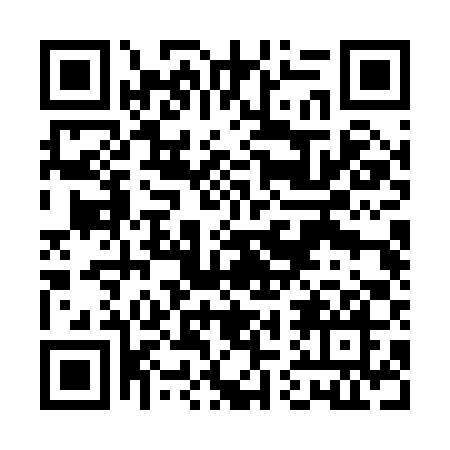 Prayer times for McMasters Crossing, New York, USAMon 1 Jul 2024 - Wed 31 Jul 2024High Latitude Method: Angle Based RulePrayer Calculation Method: Islamic Society of North AmericaAsar Calculation Method: ShafiPrayer times provided by https://www.salahtimes.comDateDayFajrSunriseDhuhrAsrMaghribIsha1Mon3:255:171:015:088:4510:372Tue3:265:171:015:088:4410:363Wed3:265:181:015:088:4410:364Thu3:275:191:015:098:4410:355Fri3:285:191:025:098:4410:346Sat3:295:201:025:098:4310:347Sun3:315:211:025:098:4310:338Mon3:325:221:025:098:4210:329Tue3:335:221:025:098:4210:3110Wed3:345:231:025:098:4110:3011Thu3:355:241:035:088:4110:2912Fri3:375:251:035:088:4010:2813Sat3:385:261:035:088:4010:2714Sun3:395:261:035:088:3910:2615Mon3:415:271:035:088:3810:2416Tue3:425:281:035:088:3710:2317Wed3:445:291:035:088:3710:2218Thu3:455:301:035:088:3610:2119Fri3:475:311:035:078:3510:1920Sat3:485:321:035:078:3410:1821Sun3:505:331:035:078:3310:1622Mon3:515:341:035:078:3210:1523Tue3:535:351:035:068:3110:1324Wed3:545:361:035:068:3010:1225Thu3:565:371:035:068:2910:1026Fri3:575:381:035:058:2810:0927Sat3:595:391:035:058:2710:0728Sun4:015:401:035:058:2610:0529Mon4:025:411:035:048:2510:0430Tue4:045:431:035:048:2310:0231Wed4:065:441:035:038:2210:00